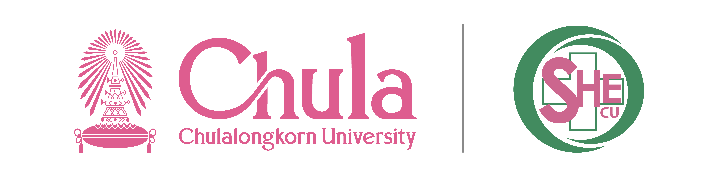 ใบสมัครผู้ตรวจประเมิน มาตรฐานความปลอดภัยในการทำงานของห้องปฏิบัติการ จุฬาฯโครงการยกระดับความปลอดภัยในการทำงานตามมาตรฐานความปลอดภัยห้องปฏิบัติการ ประจำปี 2566ส่วนที่ 1 ข้อมูลส่วนบุคคล1. ชื่อ-นามสกุล.....................................................................................................................................................2. ส่วนงาน ..........................................................................................................................................................3. ที่อยู่ที่ทำงาน ...................................................................................................................................................4. ตำแหน่ง (ปัจจุบัน) ..........................................................................................................................................5. ประสบการณ์ทำงานที่จุฬาลงกรณ์มหาวิทยาลัย ............................... ปี …………………………………........ เดือน6. ประวัติการศึกษา 7.  ใบอนุญาตประกอบวิชาชีพ (ถ้ามี) ชื่อใบอนุญาต ......................................................................................................................................................วันออกใบอนุญาต........................................................ วันหมดอายุ ................................................................... 8. ประสบการณ์การตรวจประเมินส่วนที่ 2 การตรวจสอบคุณสมบัติของบุคคล	ทั้งนี้ ข้าพเจ้าขอรับรองว่าข้อความที่ได้สำแดงไว้ข้างต้นเป็นความจริงทุกประการ จึงได้ลงลายมือชื่อด้านล่างของเอกสารใบสมัคร พร้อมกับลงลายมือชื่อรับรองสำเนาถูกต้องในเอกสารและหลักฐานที่แนบทุกฉบับไว้เป็นที่เรียบร้อยแล้ว ส่งใบสมัครได้ที่:  shecu@chula.ac.th หรือ แนบไฟล์ในการลงทะเบียนเข้าอบรม “หลักสูตรผู้ตรวจประเมินห้องปฏิบัติการ (รุ่น 2)” บนเว็บไซต์ www.shecu.chula.ac.th ----- > เมนู อบรม/สัมมนาหากมีความประสงค์สอบถามข้อมูลเพิ่มเติม โปรดติดต่อ นางสาวธมลวรรณ หิรัญสถิตย์พร โทรศัพท์ 0-2218-6177 หรือ 09-2946-5992ส่วนที่ 3 สรุปผลการตรวจสอบคุณสมบัติของบุคคล (สำหรับ ศปอส.) อยู่ในหลักเกณฑ์ที่จะดำเนินการต่อไปได้ อยู่ในเกณฑ์ที่จะดำเนินการต่อไปได้แต่ต้องให้คณะกรรมการประเมินผลงาน ไม่อยู่ในหลักเกณฑ์ (ระบุเหตุผล ...............................................................................................)วุฒิการศึกษาที่ได้รับสาขา/ภาควิชาชื่อสถาบันวันที่สถานประกอบการ/บริษัท/ส่วนงานตรวจประเมินระบบบทบาทหน้าที่คุณสมบัติหลักฐาน จบการศึกษาในระดับปริญญาตรีขึ้นไป ในสาขา วิทยาศาสตร์ วิศวกรรมศาสตร์ หรือสาขาที่เกี่ยวข้อง เป็นผู้ปฏิบัติงานในจุฬาลงกรณ์มหาวิทยาลัย อย่างน้อย 3 ปี มีประสบการณ์ในการประเมินสภาพความปลอดภัยห้องปฏิบัติการด้วย ESPReL หรือ BSL Checklist หรือ RS Checklist ผ่านการอบรมหลักสูตรผู้ตรวจประเมินความปลอดภัยในการทำงานของห้องปฏิบัติการ ได้รับการขึ้นทะเบียนรายชื่อผู้ตรวจประเมินของมหาวิทยาลัย สำเนารับรองวุฒิการศึกษา ประกาศนียบัตร/วุฒิบัตร หรือหลักฐานที่แสดงว่าผ่านการเข้าร่วมฝึกอบรม